Read and write names.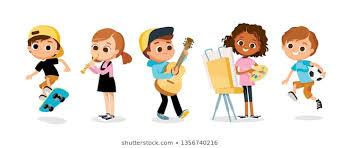 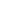 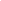 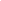 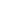 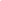 Hi! We are five friends. We have very good hobbies. Leyla likes painting, Barry loves playing football, David likes skating, Henrietta loves playing the flute, and I love playing the guitar. Can you write our names?Find the missing words. Rewrite the sentences. What  your favorite hobby? ______________________?Do you football? ______________________? Betty like hunting. (-) ______________________.She playing cards. (+) ______________________.Answer key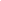 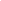 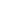 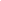 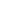 Hi! We are five friends. We have very good hobbies. Leyla likes painting, Barry loves playing football, David likes skating, Henrietta loves playing the flute, and I (William) love playing the guitar. Can you write our names?Find the missing words. Rewrite the sentences. What is  your favorite hobby?Do you like football? Betty doesn’t like hunting. She likes playing cards. Name: ____________________________    Surname: ____________________________    Nber: ____   Grade/Class: _____Name: ____________________________    Surname: ____________________________    Nber: ____   Grade/Class: _____Name: ____________________________    Surname: ____________________________    Nber: ____   Grade/Class: _____Assessment: _____________________________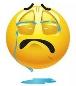 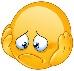 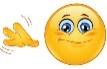 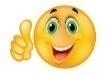 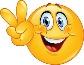 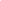 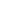 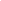 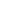 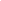 Date: ___________________________________________________    Date: ___________________________________________________    Assessment: _____________________________Teacher’s signature:___________________________Parent’s signature:___________________________